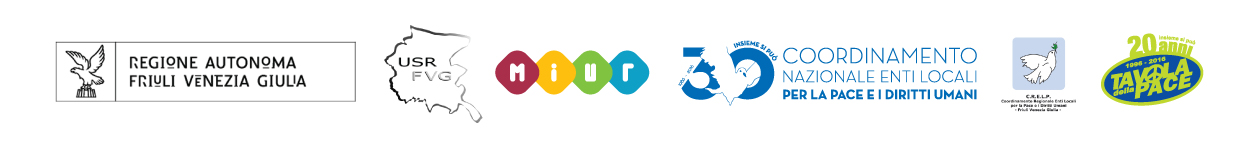 Corso di formazione e ricerca per il personale docente delle scuole primarie e secondarieL’educazione alla pace e alla cittadinanza glocaleDalle buone pratiche alle linee guida10 – 11 febbraio 2017Centro di accoglienza Ernesto Balducci di Zugliano (UD)Scheda d’iscrizioneNome/Cognome _____________________________________________Qualifica ___________________________________________________Materia di insegnamento _____________________________________Grado ______________________________________________________Scuola ______________________________________________________Città ________________________________________________________Tel Scuola __________________________________________________Fax Scuola __________________________________________________Cell. personale ______________________________________________@ Email scuola ______________________________________________@ Email personale ___________________________________________Per partecipare al Seminario è necessario compilare e inviare la scheda al fax: 075/5721234 o all’indirizzo email: info@scuoledipace.itentro sabato 4 febbraio 2017In qualsiasi momento potrò accedere liberamente ai dati da me forniti per aggiornarli, modificarli, integrarli o semplicemente opporsi al loro utilizzo inviando una email a info@scuoledipace.it.. Autorizzo a fare uso dei dati personali da me forniti ai sensi della Legge sulla Privacy (art. 7D.lgs, n. 196/2003) (BARRARE LA CASELLA)